Приложениек Закону Донецкой Народной Республики от 9 февраля 2018 года № 216-IНСМНОГОЦВЕТНЫЙ РИСУНОКГОСУДАРСТВЕННОГО ФЛАГА ДОНЕЦКОЙ НАРОДНОЙ РЕСПУБЛИКИ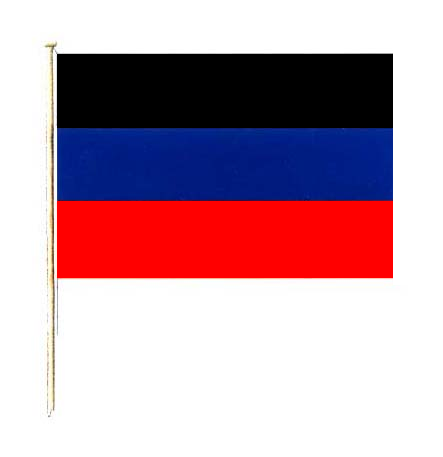 